Další válka na obzoru. Tak máme za sebou 
spor ATHÉN, SPARTY s PERSKOU ŘÍŠÍ a teď se nám pobijí kdysi dobří přátelé – ATHÉNY x SPARTA.Viz video na školním webu: https://www.zsgm.cz/ukoly/6-rocnikTvůj úkol: a) zhlédni video – zastavuj si ho podle potřeby          b) zapiš si novou látku, nauč se ji          c) zhlédni doporučená videa.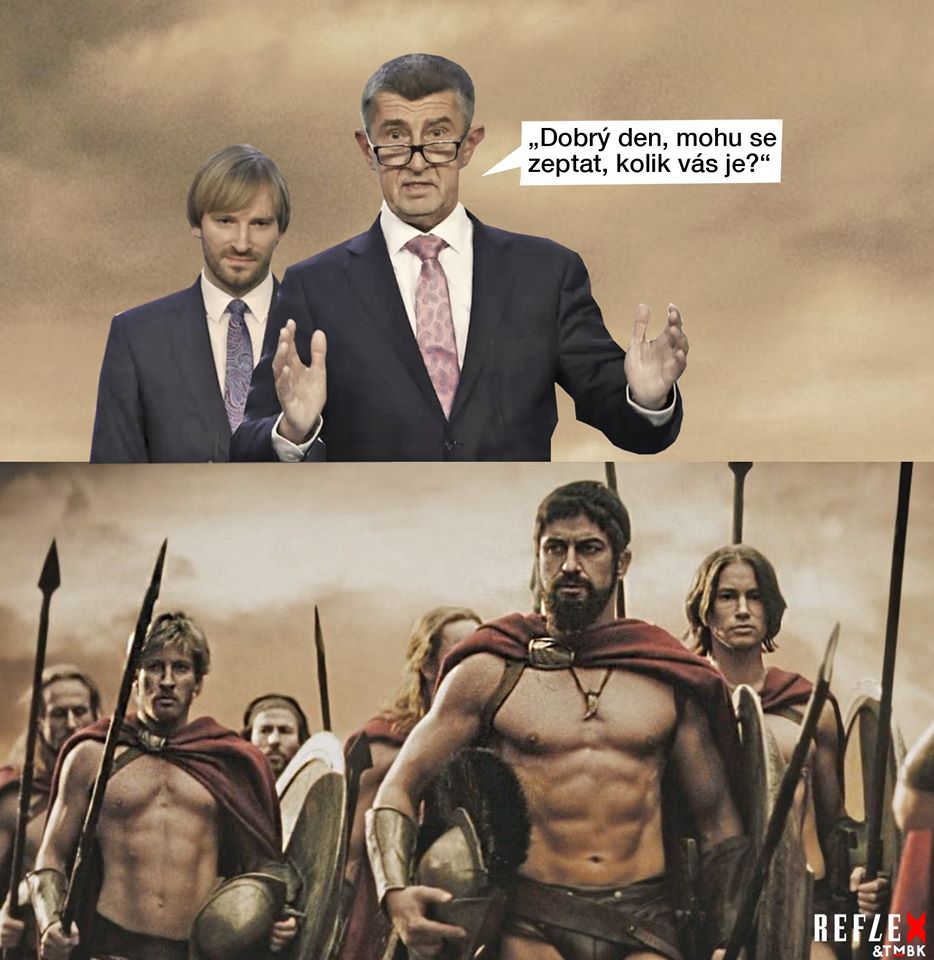 